eLearning Storyboard TemplateCompany InformationCourse Specifics[List any identifiers, such as course name, module title, numbering scheme, file name/structure, version number, SME name, developer name, outstanding challenges or revision history]Examples: Course Name: Getting Started with the User InterfaceModule Title: Initial Login ProcessFile Name: initial_login_v7Introductory Content[List the specifics that orient a learner to the course layout, player, assessment modes, objectives. Note: If the software development tool you use has dimension specifics that a developer needs to apply, list those as well. ]Welcome Slide[If developers/SMEs are allowed to choose their own image, you can display a placeholder such as the one below. If a chosen stock image is required, just include it in the storyboard.]Welcome to Module 1:Initial Login Process Introduction Slide[Provide any introductory information to the learners so they can understand more about this particular module, course, or lesson.]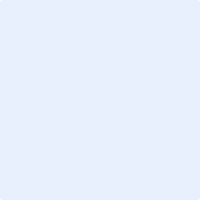 Initial Login Process[Intro text]Lesson 1:Lesson 2: Lesson 3: Lesson 4:Course Tour/Navigation Details[If there are navigation elements, such as buttons to click, or other elements that could confuse the learners, provide a screen shot and/or screen recording to help them navigate.]Course TourTo navigate through this course, click the Back and Next buttons. To view upcoming content or navigate to another section, click the Menu button.Watch or try it out yourself by clicking the buttons below.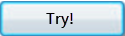 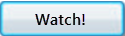 Intended Learning Outcomes[Whether you want to call them learning outcomes, objectives, goals, or lesson plans, you should provide a roadmap so your learners have an idea where you are going and your developers know how to get them there. Also list any standard/stock/reused copy.]ObjectivesAt the end of this module, you will be able to:Access the online systemLog in to your personal accountFind the available help resourcesCourse/Module Content[This section forms the bulk of the course material, where the specific learning for the module/lesson happens.]Static Content[Use this area for content that is just read and reviewed rather than containing interactive elements.]Process FlowThis process diagram shows the general workflow for logging into the system. You will be able to practice logging in.
Simulation or Demonstration[When building material  based on screen recordings, that the user is to watch or try, list the actions the user needs to take along with design elements, such as "Watch" and "Try" buttons, to give the feel for the process steps).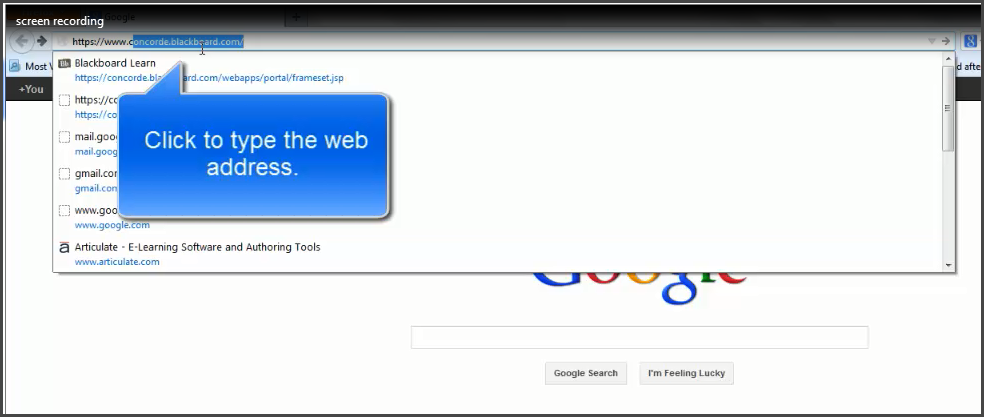 How to Log InClick the buttons to watch or try the simulation or demonstration on how to log in to the system.Interaction[When building material that is more interactive, list the actions the user needs to take along with design elements, such as "Click here" buttons, to give the feel of how the design and interactive elements work together).Please tell us your name!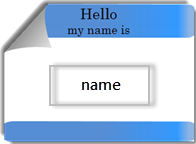 Click the nametag and add your name. Then click Next to save your information.This will create a personalized certificate for you when you complete the course.
Video[When including videos, provide a description, the intended learning outcome, and any actions the learner needs to take.]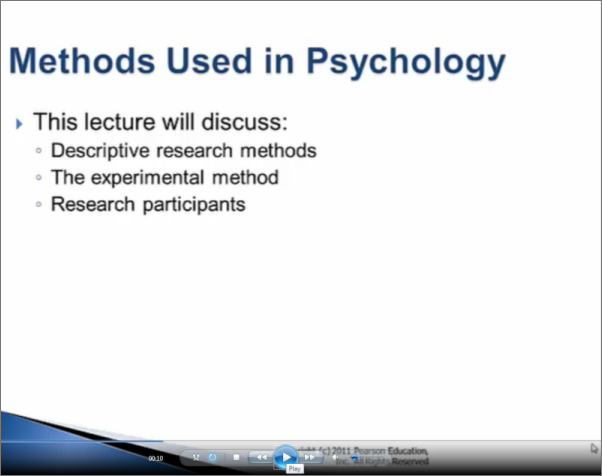 Psychology MethodsPlease click the button below to review a video on the methods used to research in psychology. Quiz/Assessment ContentLesson 1 QuizThis quiz will test your practical skills based on the learning in lesson 1.Question stem: Answers:A.B.C.D.Actions Actions Actions Actions SME Actions: Review, validate, and edit text.SME Actions: Review, validate, and edit text.SME Actions: Review, validate, and edit text.SME Actions: Review, validate, and edit text.Developer Actions:Record audio narration.Insert stock image.Copy/past text into Notepad to remove formatting. Then copy and paste into the course.Developer Actions:Record audio narration.Insert stock image.Copy/past text into Notepad to remove formatting. Then copy and paste into the course.Developer Actions:Record audio narration.Insert stock image.Copy/past text into Notepad to remove formatting. Then copy and paste into the course.Developer Actions:Record audio narration.Insert stock image.Copy/past text into Notepad to remove formatting. Then copy and paste into the course.Narration Script:Welcome to module 1, which covers the initial login process…Narration Script:Welcome to module 1, which covers the initial login process…Narration Script:Welcome to module 1, which covers the initial login process…Narration Script:Welcome to module 1, which covers the initial login process…Media Files and LocationsMedia Files and LocationsMedia Files and LocationsMedia Files and LocationsImages: sitting_at_desk.png, stored in BasecampAudio: welcome.mp4, stored in BasecampVideo: N/AInteraction: N/AActions Actions Actions Actions SME Actions: SME Actions: SME Actions: SME Actions: Developer Actions:Developer Actions:Developer Actions:Developer Actions:Narration Script:Narration Script:Narration Script:Narration Script:Media Files and LocationsMedia Files and LocationsMedia Files and LocationsMedia Files and LocationsImages: Audio: Video: Interaction: Actions Actions Actions Actions SME Actions: SME Actions: SME Actions: SME Actions: Developer Actions:Developer Actions:Developer Actions:Developer Actions:Narration Script:Narration Script:Narration Script:Narration Script:Media Files and LocationsMedia Files and LocationsMedia Files and LocationsMedia Files and LocationsImages: course_tour.pngAudio: course_tour.mp4Video:  course_tour.mp4Interaction: course_tour.udcActions Actions Actions Actions SME Actions: SME Actions: SME Actions: SME Actions: Developer Actions:Developer Actions:Developer Actions:Developer Actions:Narration Script:Narration Script:Narration Script:Narration Script:Media Files and LocationsMedia Files and LocationsMedia Files and LocationsMedia Files and LocationsImages: Audio: Video: Interaction: Actions Actions Actions Actions SME Actions: SME Actions: SME Actions: SME Actions: Developer Actions:Developer Actions:Developer Actions:Developer Actions:Narration Script:Narration Script:Narration Script:Narration Script:Media Files and LocationsMedia Files and LocationsMedia Files and LocationsMedia Files and LocationsImages: Audio: Video:  N/AInteraction: N/AActions Actions Actions Actions SME Actions: SME Actions: SME Actions: SME Actions: Developer Actions:Capture each step for the learner in the simulation/demo.Create instructions to walk the learner through how to watch and try.Record the audio narration.Developer Actions:Capture each step for the learner in the simulation/demo.Create instructions to walk the learner through how to watch and try.Record the audio narration.Developer Actions:Capture each step for the learner in the simulation/demo.Create instructions to walk the learner through how to watch and try.Record the audio narration.Developer Actions:Capture each step for the learner in the simulation/demo.Create instructions to walk the learner through how to watch and try.Record the audio narration.Narration Script:Narration Script:Narration Script:Narration Script:Media Files and LocationsMedia Files and LocationsMedia Files and LocationsMedia Files and LocationsImages: Audio: Video:  Interaction: Actions Actions Actions Actions SME Actions: Review the instructions and ensure they are captured correctly.SME Actions: Review the instructions and ensure they are captured correctly.SME Actions: Review the instructions and ensure they are captured correctly.SME Actions: Review the instructions and ensure they are captured correctly.Developer Actions:Record screens for the interaction and save the file as shown below.Record the audio narration.Developer Actions:Record screens for the interaction and save the file as shown below.Record the audio narration.Developer Actions:Record screens for the interaction and save the file as shown below.Record the audio narration.Developer Actions:Record screens for the interaction and save the file as shown below.Record the audio narration.Narration Script:Narration Script:Narration Script:Narration Script:Media Files and LocationsMedia Files and LocationsMedia Files and LocationsMedia Files and LocationsImages: Audio: Video:  N/AInteraction: name_entryActions Actions Actions Actions SME Actions: Review the instructions and ensure they are captured correctly.SME Actions: Review the instructions and ensure they are captured correctly.SME Actions: Review the instructions and ensure they are captured correctly.SME Actions: Review the instructions and ensure they are captured correctly.Developer Actions:Record the video and narration.Developer Actions:Record the video and narration.Developer Actions:Record the video and narration.Developer Actions:Record the video and narration.Narration Script:Narration Script:Narration Script:Narration Script:Media Files and LocationsMedia Files and LocationsMedia Files and LocationsMedia Files and LocationsImages: methods_screen1.pngAudio: Video:  N/AInteraction: methods_of_psych.mp4Actions Actions Actions Actions SME Actions: Review the instructions and ensure they are captured correctly.SME Actions: Review the instructions and ensure they are captured correctly.SME Actions: Review the instructions and ensure they are captured correctly.SME Actions: Review the instructions and ensure they are captured correctly.Developer Actions:Record the video and narration.Create the quiz items shown above.Developer Actions:Record the video and narration.Create the quiz items shown above.Developer Actions:Record the video and narration.Create the quiz items shown above.Developer Actions:Record the video and narration.Create the quiz items shown above.Narration Script:Narration Script:Narration Script:Narration Script:Media Files and LocationsMedia Files and LocationsMedia Files and LocationsMedia Files and LocationsImages: Audio: Video:  N/AInteraction: 